Supplementary materialBiomass model and water balance application for watershed drought analysisAPPLICATION OF WEIGHTS FOR EACH VARIABLE OF THE FOREST BIOMASS MODELTopography Source: Martins et al. (2009) and Iverson (1994)Data: SRTM project data Farr et al. (2007)Table 1 - Reclassification and weights of slope classes for study regionSource: AuthorsTable 2 - Reclassification and weights of altimetry classes for study regionSource: AuthorsSoilsSource: Martins et al. (2009) and Iverson (1994)Data: Instituto Brasileiro de Geografia e EstatísticaTable 3 - Reclassification and weights of soil type classes for study regionSource: AuthorsTable 4 - Reclassification and weights of fertility classes for study regionSource: AuthorsRainfallSource: Martins et al. (2009) and Iverson (1994)Data: Tropical Rainfall Measuring Mission (TRMM)Table 5 - Reclassification and weights of precipitation classes for study regionSource: AuthorsWeck's Modified Climate Index Source: Martins et al. (2009) and Iverson (1994)Data: IBGE (2019) and CRESESB (2000)Table 6 - Reclassification and weights of WMCI classes for study regionSource: AuthorsESTIMATED VALUES OF VOLUME, CARBON BIOMASS PER BIOM 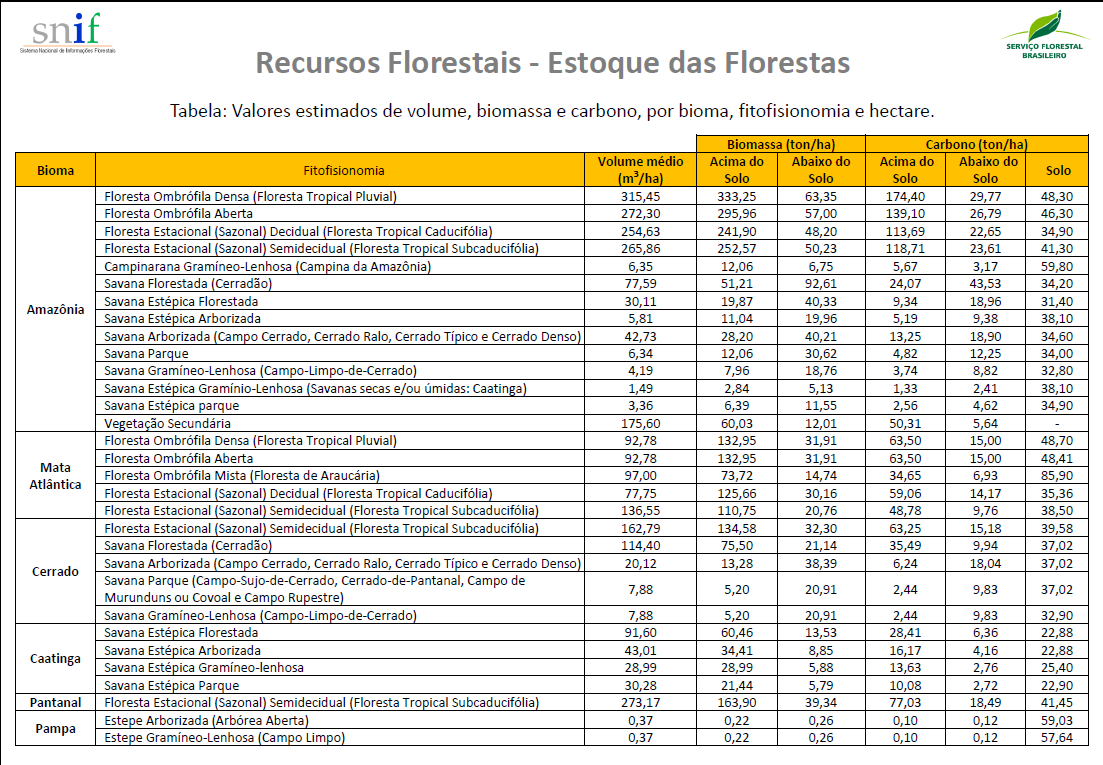 Fonte: SNIF (2020)ReferencesCRESESB. ATLAS Solarimétrico do Brasil. Recife: Universidade Federalde Pernambuco, 2000. FARR, T. G. et al. The Shuttle Radar Topography Mission. Reviews of Geophysics, v. 45, n. 2, p. 1–33, 2007. Disponível em: <http://doi.wiley.com/10.1029/2005RG000183>.IBGE. Dados vetoriais. Disponível em: <https://www.ibge.gov.br/geociencias-novoportal/informacoes-ambientais/climatolo gia /15817-clima.html?=&t=downloads>. Acesso em: 22 jul. 2020. IVERSON, L. R. ET AL. Use of GIS for estimating potential and actual forest biomass for continental south and Southeast Asia. Effects of land-use change on atmospheric CO concentrations. Berlin: Springer-Verlag, 1994. . MARTINS, O. S. et al. Estimativa da densidade de biomassa potencial com uso de SIG no Estado de São Paulo. 1. ed. São Paulo: Imprensa Oficial do Estado de São Paulo Secretaria. Secretaria do Meio Ambiente, 2009. SNIF. Estoque das Florestas - Referências - Metadados. Disponível em: <http://snif.florestal.gov.br/pt-br/estoques-das-florestas/627-metadados?tipo=tableau&modal=1>. Slope ClassWeights0 - 10 %1210 – 20 %10> 20 %8Altimetry ClassWeights0-15 m815 – 50 m1150 – 750 m13750 – 1000 m121000 – 1500 m11> 1500 m7Soil ClassWeightsFértil, textura média-fina a média-grossa12Fértil, textura fina ou grossa10Não -fértil6Fertility ClassWeightsMédia a alta.13Baixa a média.11Média a muito baixa10Baixa9Baixa a muito baixa8Muito baixa.7Precipitation ClassWeights800 – 1000 mm/ano101000 – 1200 mm/ano111200-1600 mm/ano131600-2000 mm/ano162000- 2400 mm/ano192400-2800 mm/ano222800-3200 mm/ano253200-3600 mm/ano22>3600 mm/ano19WMCI ClassWeights50-1002100-1503150-2004200-2505250-3006300-3507350-4008400-4509450-50010